PLAYER CODE OF CONDUCT 2023-2024 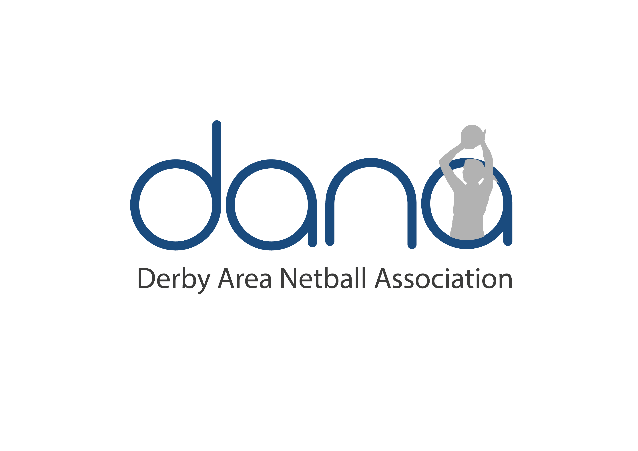 DANA, in line with England Netball, is working to establish a safe, fair, and inclusive sporting environment. We ask that all those involved in netball follow The England Netball Code Of Conduct to ensure that all games are played in the best spirit of the game. This includes, but is not limited to the following:PLAYERS RESPONSIBILITES: Be conversant and observe the Rules of the Game.Play fairly, be competitive but not aggressive.During play, do not question a decision made by the Umpires either by gesture, look, verbal comment or by commenting to another player.Give the ball promptly to opponents for throw-ins, penalty shots, free and penalty passes etc.Ensure you are in the correct position indicated by the Umpire when penalties are set.Always keep self-control and do not retaliate. Do not deliberately distract or provoke a fellow player, coach, spectator or official.Do not use obscene language at any time. Do not use threats at any time. Accept victory modestly and defeat graciously, you are representing your School/Club/County who will be judged on your behaviour.Shake hands with your opponent at the end of the game.Thank the Umpires for officiating your match.Do not impinge on others enjoyment of the Sport, or your performance, by consuming alcoholic drinks prior to, or while participating in, the games. Refrain from using social media to make inappropriate comments about any player, coach, official, volunteer of England Netball, Regional netball, County netball, and local leagues including DANA.Abide by this Code of Conduct and promote it to others. Understand that if your fail to follow this Code of Conduct the DANA Committee may take action under the Disciplinary Rules, which can include suspension from the league. England Netball Code Of Conduct can be found here: https://d2cx26qpfwuhvu.cloudfront.net/englandnetball/wp-content/uploads/2021/04/07164639/Codes-of-conduct.pdfUMPIRE CODE OF CONDUCT 2023-2024 UMPIRES RESPONSIBILITIES:Encourage both teams to play within the rules, using common sense to ensure that the spirit of the game is not lost.Not be afraid to make decisions. Treat everyone equally and with respect, be fair when penalising for infringements. Be consistent, objective, impartial and courteous when applying the rules of the game. Resist any possible influence from protests from players, team officials or spectators.Never tolerate foul, sexist or racist language from players and/or officials. Make every effort to prepare fully for a match, both physically and mentally. An umpire must be able to keep up with the speed of the modern game to ensure correct positioning to see infringements in all areas of the umpire’s responsibility. Decline the appointment of a match if not completely physically or mentally fit to umpire that match (because of illness, injury, or for family or other reasons)Always have regard to the best interests of the game, including where publicly expressing an opinion on the game or any aspect of it, including others involved in the game. Refrain from publicly expressing any criticism of fellow umpires.Refrain from using all social media to make inappropriate comments about any player, coach, official, volunteer of England Netball, Regional netball, County netball, and local leagues including DANA.COACHES, PARENTS AND SPECTATORS CODE OF CONDUCT 2023-2024 COACHES, PARENTS AND SPECATORS must all abide by the England Netball Code of Conduct, found herehttps://d2cx26qpfwuhvu.cloudfront.net/englandnetball/wp-content/uploads/2021/04/07164639/Codes-of-conduct.pdf